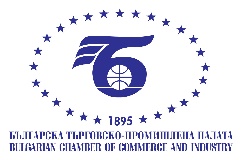 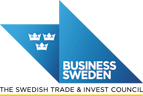 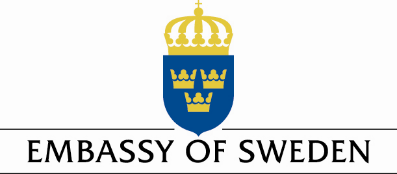           Sofia, p.t. Stockholm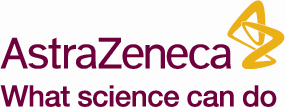 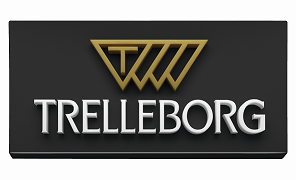 ПОКАНА Уважаеми Дами и Господа, Българската търговско-промишлена палата, съвместно с Посолството на Кралство Швеция имат удоволствието да Ви поканят на Представяне на проучване на Business SwedenБЪЛГАРИЯ- ПРИВЛЕКАТЕЛЕН ПАЗАР ЗА ШВЕДСКИЯ БИЗНЕСНа 29.11.2017г. /сряда/БТПП , гр. София, ул. „Искър „9, зала Апрограма12:00 – 12:30             ДИСКУСИЯРЕГИСТРАЦИОННА ФОРМА/ моля попълнете на английски език/Organization.......................................................………………………………………………Address…............................................................Tel.:……..............................................................Fax:……..............................................................Е-mail..................................................................Web site………………………………………Activity……….................................................................................................................................Participant………………….............................................................................................................Position …................................................................Interests………………………………………………………………………………………………………………………………………Моля, желаещите да вземат участие да изпратят попълнена регистрационна форма на e-mail: irelations@bcci.bg , факс: 02/987 32 09 в срок до 27.11.2017/понеделник/Участието е безплатно!За информация и контакти:тел.: тел. 02/8117 494, 8117 421 дирекция Международно сътрудничество и международни организации, БТПП